Society of St. Vincent de Paul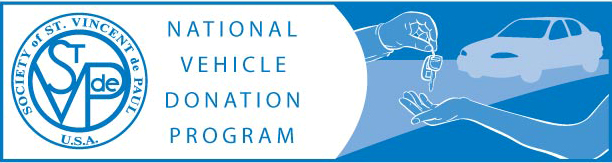 COMING TOGETHER TO GET AHEADSTART WITH A GETTING AHEAD WORKSHOPDiscover how you can plan your future and take control of your lifeAs a “Coming Together” participant you will:Be a part of a 16 week informational workshop- Getting Ahead in a Just Getting By WorldLearn to build more resources for your lifeMove beyond thinking about making a change--- to actually doing itCreate an individualized plan to reach your goal of a stable, secure lifeWork with a team of mentors to make a positive difference in your lifeIn using Getting Ahead you will:Find your strengthsShare your experienceLearn from othersBecome financially secureAND HAVE A BETTER TOMORROWFind Out if this Opportunity is for YOU!For more information call 490-0822 and ask about the “GETTING AHEAD PROGRAM”SPONSORED BY THE SOCIETY OF SAINT VINCENT DE PAULDIOCESAN COUNCIL OF PROVIDENCE